KOOL/LASTEAED KINNO REGISTEERIMISLEHT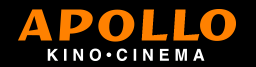 Kino (Solaris või Pärnu)Kool/LasteaedPiletite arv: mitu õpilast ja mitu õpetajatKuupäevSoovitud filmSeansi aegÕpetaja/Saatja nimi ja e-maili aadressMakseviisid:   *Sularahas/kaardiga kohapeal *Arvega ettevõttele: palume maksja kontaktandmeid ja firma andmeid.NB: Kui piletite eest maksja ja saajad on erinevad siis on vajalik ka maksja poolne volitus saajale.